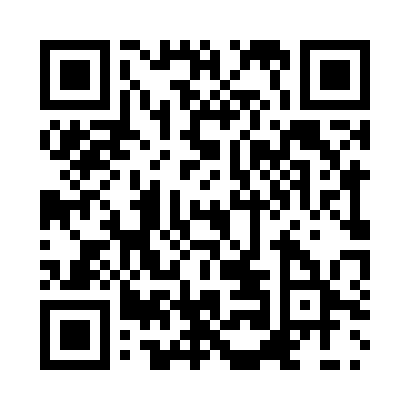 Prayer times for Gaopara, BangladeshWed 1 May 2024 - Fri 31 May 2024High Latitude Method: NonePrayer Calculation Method: University of Islamic SciencesAsar Calculation Method: ShafiPrayer times provided by https://www.salahtimes.comDateDayFajrSunriseDhuhrAsrMaghribIsha1Wed4:085:3012:013:286:347:552Thu4:085:2912:013:286:347:563Fri4:075:2812:013:286:357:564Sat4:065:2712:013:276:357:575Sun4:055:2712:013:276:367:586Mon4:045:2612:013:276:367:587Tue4:035:2612:013:276:377:598Wed4:025:2512:013:276:378:009Thu4:025:2412:013:266:388:0010Fri4:015:2412:013:266:388:0111Sat4:005:2312:013:266:398:0212Sun3:595:2312:013:266:398:0213Mon3:595:2212:013:256:408:0314Tue3:585:2212:013:256:408:0415Wed3:575:2112:013:256:418:0516Thu3:575:2112:013:256:418:0517Fri3:565:2012:013:256:428:0618Sat3:555:2012:013:256:428:0719Sun3:555:1912:013:246:438:0720Mon3:545:1912:013:246:438:0821Tue3:545:1912:013:246:438:0922Wed3:535:1812:013:246:448:0923Thu3:535:1812:013:246:448:1024Fri3:525:1812:013:246:458:1125Sat3:525:1712:013:246:458:1126Sun3:515:1712:013:246:468:1227Mon3:515:1712:023:246:468:1328Tue3:505:1712:023:246:478:1329Wed3:505:1612:023:246:478:1430Thu3:505:1612:023:246:488:1531Fri3:495:1612:023:246:488:15